Topic: Let’s Celebrate!         Year Group: 2Weekly Learning activities for week beginning: 4.5.2020Times tables grid for Friday Dennis problems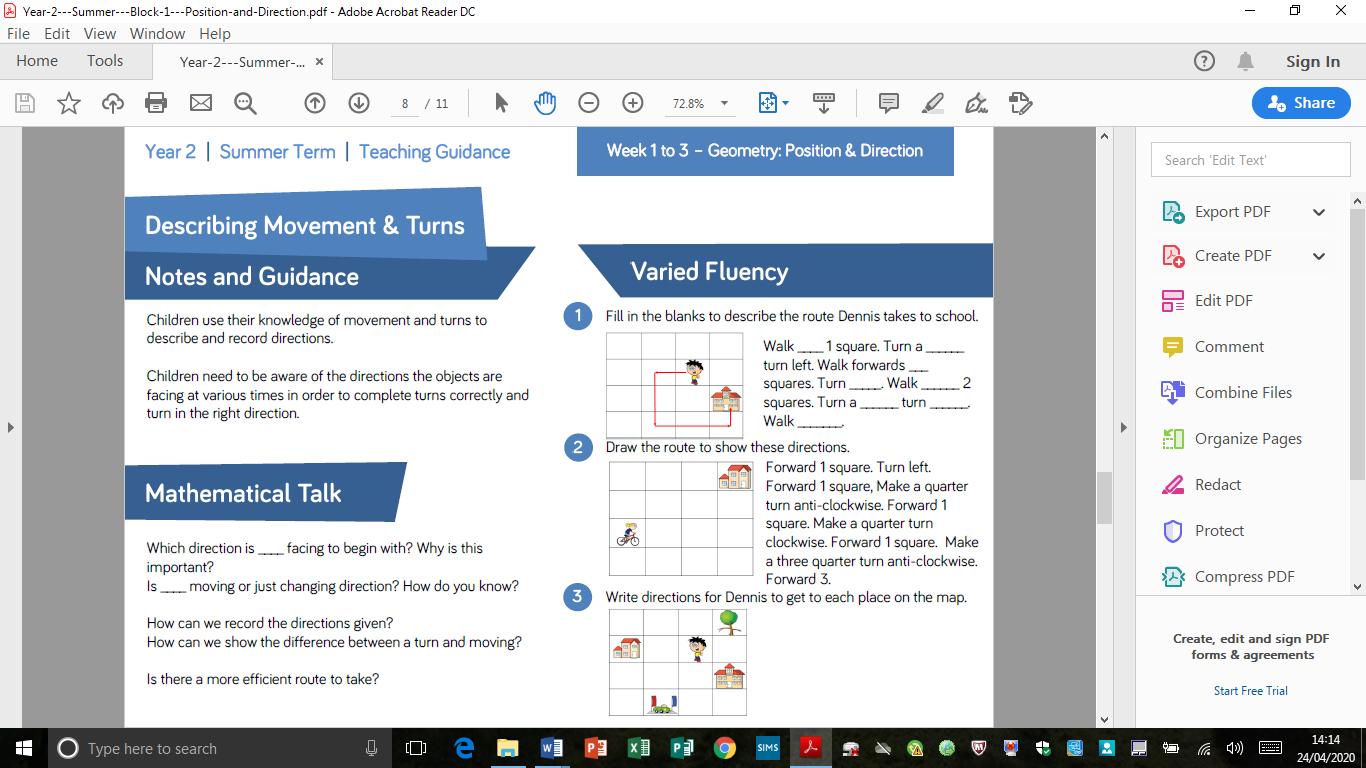 EnglishMathsOther subjectsMondaySpelling starter: Practise 10 of your CEW either Yr1, Yr2 or Yr3. You could do a spelling scribble/ ask a grown up to test you/look, cover, write check.Main activity: changing verbs to the past tense.Look at these verbs and then change them to the past tense in a sentence.E.g  climbYesterday I climbed an enormous tree.jump, run, cook, swim, write, pat,Warm up: count forward and back from different places in 10s and 1s. e.g. start from 6 or 32.Main learning this week: Describing movement and turns.Ensure your child knows left and right. Then tackle this problem. Notice which direction the horse is facing to start with!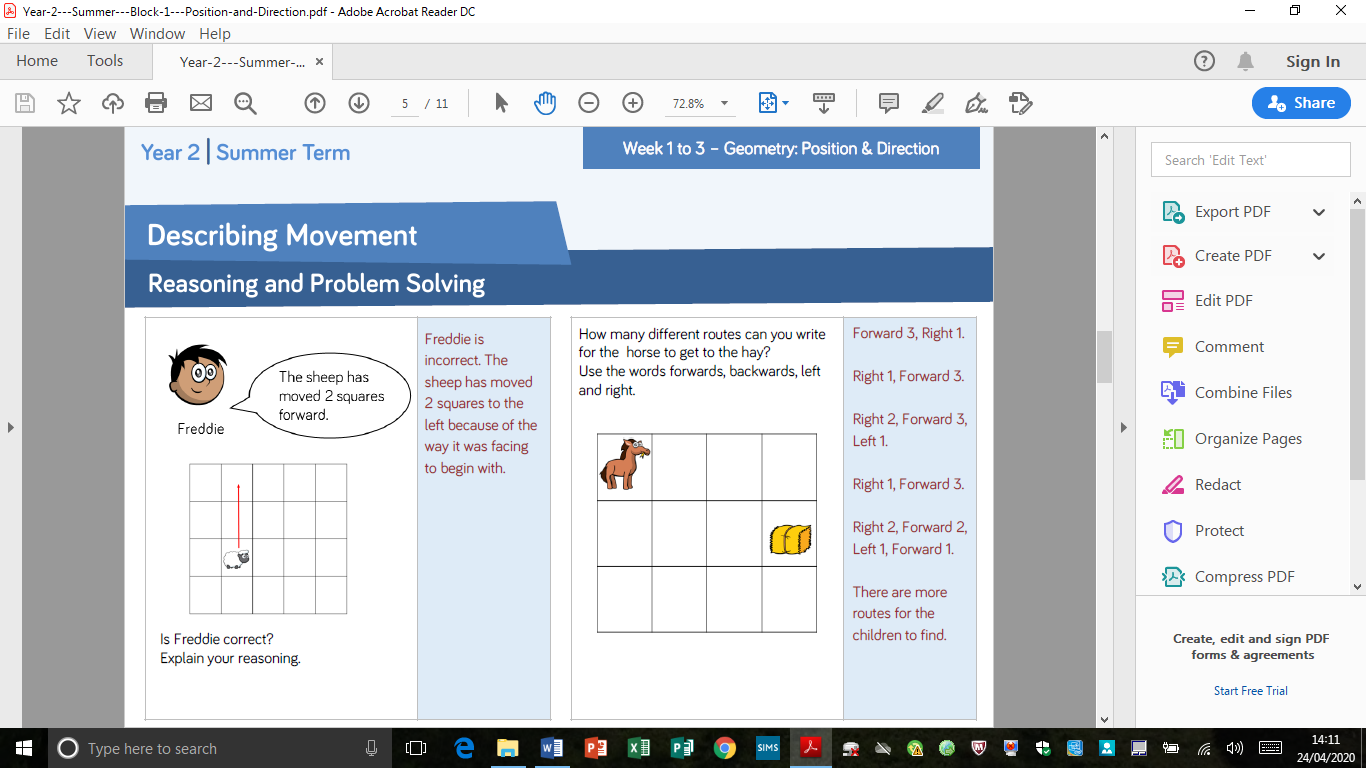 Science: How and why are flowers pollinated?https://www.bbc.co.uk/bitesize/clips/zfx76sghttps://www.dkfindout.com/uk/animals-and-nature/plants/how-plant-is-pollinated/https://www.edenproject.com/learn/for-everyone/what-is-pollination-a-diagram-for-kidsFind a flower in your garden or out on a walk and draw it, then decide whether you think it is pollinated by bees, butterflies or by the wind, based on what you have learned. Explain your reasons under your drawing.(Remember to think about your punctuation when you are writing your reasons)TuesdaySpelling starter: Write these words in the past tense.hop, play, wrestle, dig, plant, danceMain activity: Write a short diary entry about what you did yesterday. Can you write 4 sentences in the past tense?Warm up: choose 5 numbers over 30 then add and take away 23 from each of them.Main learning: Remembering what a quarter looks like (fractions, clocks), practise making quarter and half turns left and right. Then give a parent instructions, using words forwards, backwards, left, right, quarter turn, half turn and follow instructions they give you.Computing: Continue of 2Cde on Purple Mash.Tackle Air Traffic/ vehicles. The key learning is that the computer needs to know which sprite the instruction is for.WednesdaySpelling starter: revise spelling of the soft c. Practise spelling race, dice, bicycle, space, cereal, lettuceMain activity: Look at these verbs and change them to the present tense.E.g climbShe climbs trees very well.spell, collect, bring, drive, hop, buyNow try and write some sentences in the present tense.Main learning: Tackle the “Dennis” problems on the sheet below or draw your own map on squared paper and write directions to different features.History: remembering VE day.Read the Twinkl PowerPoint presentation saved on the school website (there is a quiz at the end).Write some sentences about what you have learned and draw a picture.( Remember capitals and full stops and conjunctions e.g and/so/because/but to join ideas together)ThursdaySpelling starter: Revise spelling ofcontractions didn’t, wasn’t, couldn’t, I’ll, it’s ,can’tMain activity: Choose one of the PowerPoints on the past and present tense on the school website and try the quiz!Warm up: choose 5 numbers over 25 then add and take away 16.Main learning: equate a turn to the right with “clockwise” and a turn to the left with “anti-clockwise” by looking down, imagining you are facing 12 and turning the way the hands of a clock turn. Then try this problem: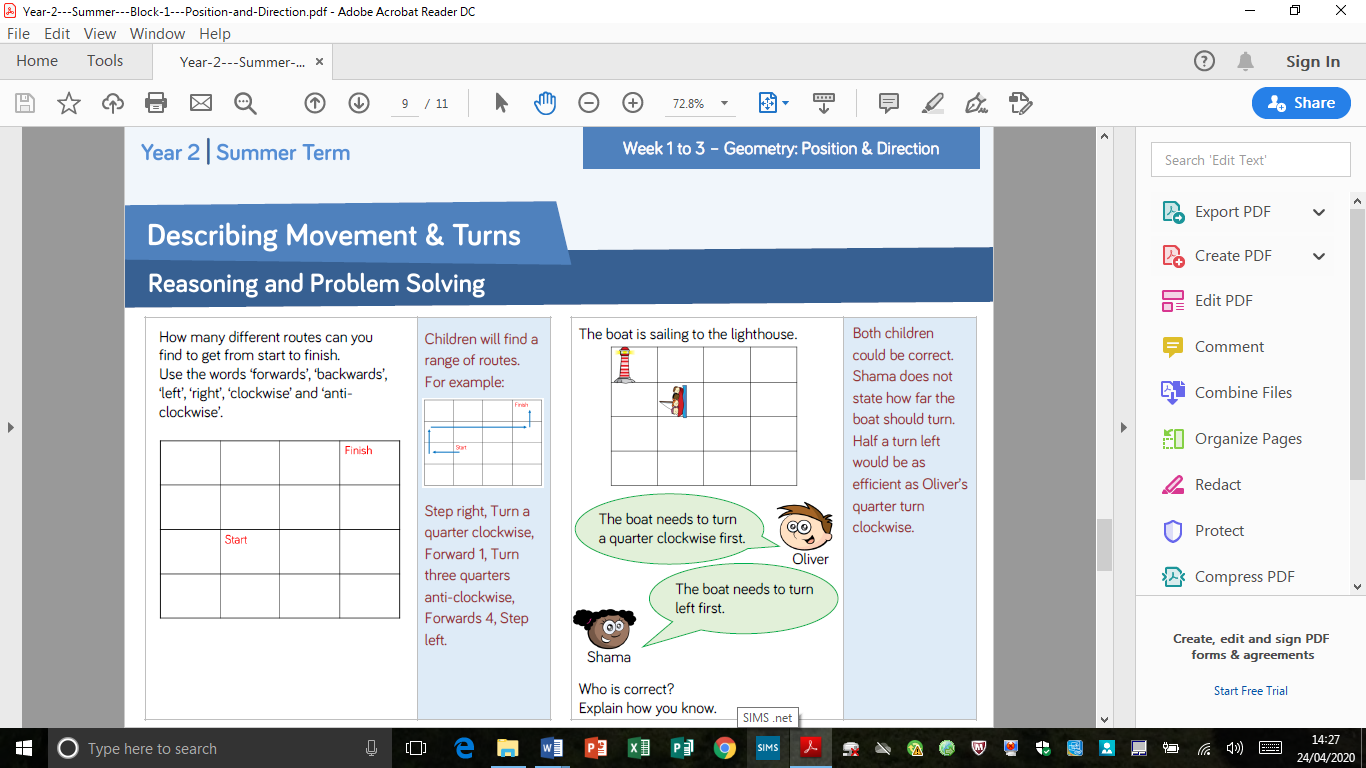 Art: Make a pattern or picture using only red white and blue! You can create different tints and tones by adding white or black to the red and blue.FridayBank HolidayTry the Twinkl VE wordsearch on the school website.Just complete the times table grid (time yourself and compare with last week if you like)…and then enjoy the Bank Holiday! PE: pacing yourself.You need to run or exercise for 5 minutes, so don’t set off too quickly!Music: make yourself a musical instrument using glass jars filled with different amounts of water that you can tap with a pencil. See if you can play the National Anthem on it!42795131068x2x5x10